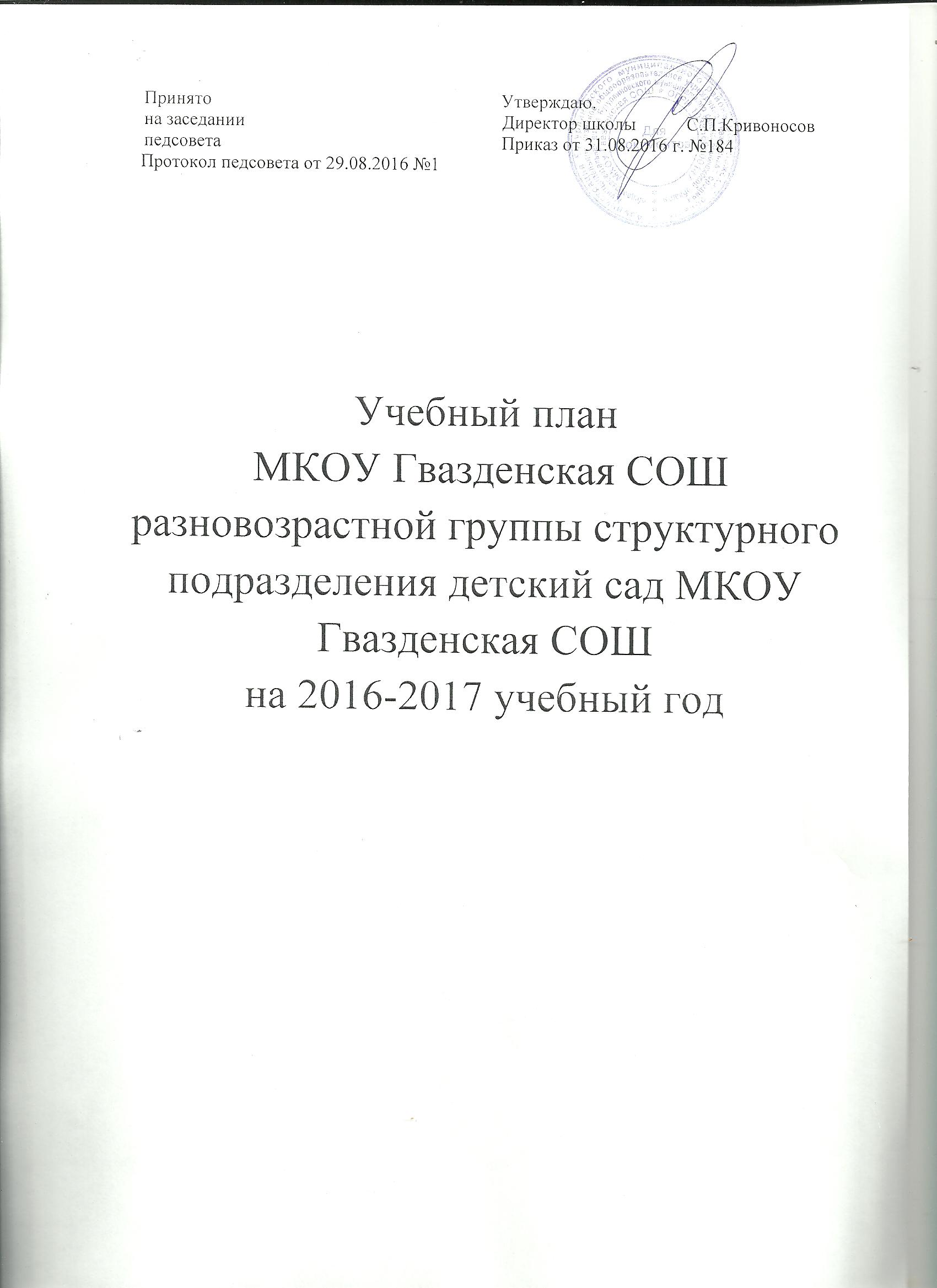 Образовате-льная областьБазовый вид деятельностиБазовый вид деятельностиВторая подгруппа раннего возраста Вторая подгруппа раннего возраста Образовате-льная областьБазовый вид деятельностиБазовый вид деятельностиВторая подгруппа раннего возраста Вторая подгруппа раннего возраста II младшая подгруппаII младшая подгруппаСредняя подгруппаСредняя подгруппаОбразовате-льная областьБазовый вид деятельностиБазовый вид деятельности2-3 лет2-3 лет3-4 лет3-4 лет4-5 лет4-5 летОбразовате-льная областьБазовый вид деятельностиБазовый вид деятельностинед.годнед.годнедгод122345678 Обязательная часть  Обязательная часть  Обязательная часть 272272272Познава-тельное развитие-формирование элементарных математических представлений-формирование элементарных математических представлений136136136Познава-тельное развитие-познавательно-исследователь-ская деятельность-познавательно-исследователь-ская деятельность0,2590,2590,259Познава-тельное развитие- ознакомление с миром природы- ознакомление с миром природы0,2590,25902,59Познава-тельное развитие- ознакомление с социальным миром- ознакомление с социальным миром0,2590,2590,259Познава-тельное развитие- ознакомление с предметным окружением- ознакомление с предметным окружением0,2590,2590,259272272272Речевое развитиеРечевое развитие-развитие речи1,75631,75631,7563Речевое развитиеРечевое развитие-обучение грамотеРечевое развитиеРечевое развитие-ознакомление с художест-венной литературой0,2590,2590,259414441444144Художественно-эстетическое  развитиеХудожественно-эстетическое  развитиемузыка272272272Художественно-эстетическое  развитиеХудожественно-эстетическое  развитие-рисование136136136Художественно-эстетическое  развитиеХудожественно-эстетическое  развитие-лепка1360,5180,518Художественно-эстетическое  развитиеХудожественно-эстетическое  развитие-аппликация0,5180,51827231083108Физическое направлениеФизическое направлениеФизическая культура в помещении 27231083108ВСЕГОВСЕГО103601139611396Количество времениКоличество времени1ч.40м60ч.2ч.45м99ч.3ч.40м132чЧасть Программы,  формируемая участниками образовательных отношенийЧасть Программы,  формируемая участниками образовательных отношенийЧасть Программы,  формируемая участниками образовательных отношенийКружковая работаКружковая работа136ВСЕГОВСЕГО103601139612432Количество времениКоличество времени1ч.40м60ч.2ч.45м99ч.4ч.144чОбразователь-ная областьБазовый вид деятельностиСтаршая подгруппаСтаршая подгруппаподготовительная к школе подгруппеподготовительная к школе подгруппеОбразователь-ная областьБазовый вид деятельностиСтаршая подгруппаСтаршая подгруппаподготовительная к школе подгруппеподготовительная к школе подгруппеОбразователь-ная областьБазовый вид деятельности5-6 лет5-6 лет6-7 лет6-7 летОбразователь-ная областьБазовый вид деятельностинед.годнед.год129101112Обязательная частьОбязательная часть31083108Познава-тельное развитие-формирование элементарных математи-ческих представлений136136Познава-тельное развитие-познава-тельно–исследова-тельская деятельность0,2590,259Познава-тельное развитие- ознакомление с миром природы0,5180,518Познава-тельное развитие- ознакомление с социальным миром0,75270,7527Познава-тельное развитие- ознакомление с предметным окружением0,5180,5182723108Речевое развитие-развитие речи1,75631,7563Речевое развитие-обучение грамоте136Речевое развитие-ознакомление с художествен-ной литературой0,2590,25951805180Художественно-эстетическое  развитиемузыка272272Художественно-эстетическое  развитие-рисование1,5541,554Художественно-эстетическое  развитие-лепка0,5180,518Художественно-эстетическое  развитие-аппликация0,5180,518Художественно-эстетическое  развитие- прикладное творчество0,2590,259Художественно-эстетическое  развитие-конструирование	0,2590,25931083108Физическое направлениеФизическая культура в помещении 272272Физическое направлениеФизическая культура на прогулке136136ВСЕГО1346814504Количество времени5ч.25м195ч7ч252чЧасть Программы,  формируемая участниками образовательных отношенийЧасть Программы,  формируемая участниками образовательных отношенийКружковая работа2723108ВСЕГО1554017612Количество времени6ч.15м225ч8ч.30м306ч